Pass AUppvärmning 5 min löpning/gå på stället + Hinderbana 10 min (se nedan)Fotarbete 5 min – hitta kvadrater och jobba med olika stegkombinationerBollkontroll 5 min – bolla 12-an och övriga tennisbollsövningar vi görAxel- och knäkontroll 30 sek/övning, totalt ca 30 min enligt program som finns på laget.se/dokumentAnvänd gärna musik för tidshållning, ex https://youtu.be/HFT9d1qcGCgPass BUppvärmning MiroIntervall 5 x 3 min, 1 min vila. Löpning/hopprepAnvänd gärna musik för tidshållning, ex https://youtu.be/e-ImlRkuNekRörlighet Pass C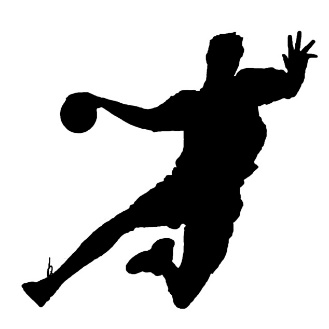 Uppvärmning 5 min löpning/gå på stället + Hinderbana 10 min (se nedan) Fotarbete 5 min – jobba i trianglar med korssteg och rotationerSkottfys (medicinboll/handboll eller vad du har) 10 av varje, två varv – bakåt, framåt, inkast, slå i väggen, kasta i marken, skjut i väggen vänster och höger hand Allmänfys/spänst 2 varv (alt utegymspass från sommarträningsprogrammet på laget.se/dokument):Dromedar 1 minutKnäböjsgång lagom sträckaHunden med benrörelser 3 per benSidlyft x 10 per sida Armhävningar x 7 + 2 hopp Gå upp på händer mot vägg – vänd runt/tillbakaKnäböj med käpp/stång x 10 Hoppa upp på bänk 5 ggrEnbenshopp framåt 5 ggr/benJanuariutmaning 2021 	Vi som lag ska klara 25 chins (vi är 15 spelare) Klarar vi det bjuder vi ledare på glass.(Pass 4: Vill någon träna mer föreslår jag uppvärmning + 20-40-20 intervaller + rörlighet)	